MODULO DI SEGNALAZIONE BUG SOFTWARE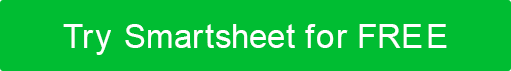 INVIATO DAINVIATO DADATTERODATTEROSOMMARIOSOMMARIOFILE ALLEGATIFILE ALLEGATIDESCRIZIONEDESCRIZIONEINFORMAZIONI AGGIUNTIVEINFORMAZIONI AGGIUNTIVESCREENSHOT CHE DIMOSTRA IL COMPORTAMENTO DEL BUGSCREENSHOT CHE DIMOSTRA IL COMPORTAMENTO DEL BUGSCREENSHOT CHE DIMOSTRA IL COMPORTAMENTO DEL BUGSCREENSHOT CHE DIMOSTRA IL COMPORTAMENTO DEL BUGSTATO VISUALIZZAZIONE REPORTXRIPRODUCIBILITÀXPubblicoSi verifica semprePrivatosi verifica in modo intermittenteSEVERITÀXPRIORITÀXCriticoCriticoAltoAltoMedioMedioBassoBassoDESCRIZIONE DELLO STATODESCRIZIONE DELLO STATORISOLTO DARISOLTO DADISCONOSCIMENTOTutti gli articoli, i modelli o le informazioni fornite da Smartsheet sul sito Web sono solo di riferimento. Mentre ci sforziamo di mantenere le informazioni aggiornate e corrette, non rilasciamo dichiarazioni o garanzie di alcun tipo, esplicite o implicite, circa la completezza, l'accuratezza, l'affidabilità, l'idoneità o la disponibilità in relazione al sito Web o alle informazioni, agli articoli, ai modelli o alla grafica correlata contenuti nel sito Web. Qualsiasi affidamento che fai su tali informazioni è quindi strettamente a tuo rischio.